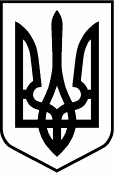 Ч Е Р Н І В Е Ц Ь К А     О Б Л А С Н А     Р А Д АКЗ «ІНСТИТУТ ПІСЛЯДИПЛОМНОЇ ПЕДАГОГІЧНОЇ ОСВІТИЧЕРНІВЕЦЬКОЇ  ОБЛАСТІ»вул. І. Франка, . Чернівці, 58000, тел/факс (0372) 52-73-36, ,  Е-mail: cv_ipo@ukr.net   Код ЄДРПОУ 02125697 30.11.2021_№ _01-09/759____                На № ____________від ___________Керівникам органів управлінь освітою територіальних громад, директорам Центрів професійного розвитку педагогічних працівниківПро фінальний захід конкурсу «Кращий гендерночутливийSTEM-урок»На виконання листа ДНУ «Інститут модернізації змісту освіти» від 26.11.2021 №22.1/10-2694, інформуємо, що 17 грудня 2021 року буде проведено онлайн-конференцію, на якій відбудеться публічний захист кращих робіт конкурсу «Кращий гендерночутливий STEM-урок», оцінка журі та нагородження переможців і переможниць. Конкурс організовано з червня по грудень 2021 року з метою популяризації ідей STEM-освіти, розвитку творчого потенціалу педагогічних працівників та заохочення їх застосовувати STEM-технології під час освітнього процесу створення бази даних інтегрованих уроків/заходів, а також мотивування дівчат-підлітків вивчати природничо-технічні науки через STEM-підходи. Запрошуємо педагогічну спільноту до участі в онлайн-конференції, реєстрація за покликанням:https://forms.gle/8KUZCSf6AYFcLnm68 Після реєстрації на вказану в анкеті е-пошту надійде посилання на трансляцію. Час проведення заходу 17 грудня 2021 року з 12:00 до 18:00. Участь безкоштовна.Просимо поінформувати заклади освіти про проведення онлайн-конференції та сприяти участі педагогів у ньому.Додаткову інформацію можна отримати у координаторки конкурсу -Юлії Шкуліпи (stem@csr-ukraine.org).Конкурс організовується і проводиться у рамках проєкту «Трамплін до рівності», що реалізується UNFPA, Фонд ООН у галузі народонаселення в Україні за фінансової підтримки Швеції, CSR Ukraine, експертної організації Центр «Розвиток КСВ», ініціативи «Дівчата STEM» та за підтримки ДНУ «Інститут модернізації змісту освіти». Докладно про конкурс https://stem-lesson.info/В.о.директора						Тамара БОГАЧИКВалентина Юзькова (095)246-47-09